      PDA, Živočíchy, 4.r., Mačugová, 1.3.2021Pomenuj živočícha a priraď k správnej skupine      cicavce          obojživelníky         plazy              ryby             vtáky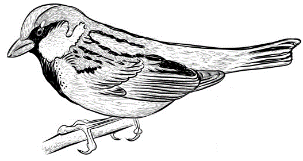 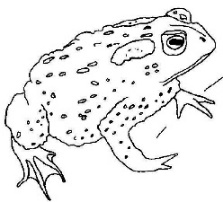 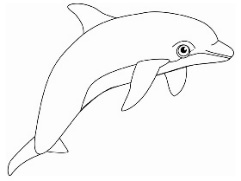 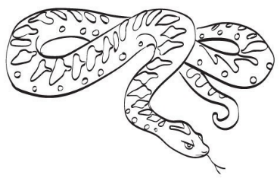 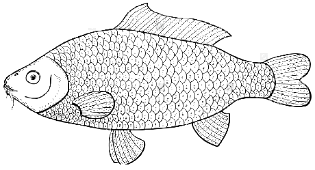 ..............................          .......................             ............................          ........................           .................V akom prostredí môžu žiť cicavce? Uveď živočícha.................................................................................................................................................................................................................................................................................................Čo vdychujú a vydychujú živočíchy?..........................................................................................................................................................................................................................................................................................................Vyfarbi – červenou mäsožravce, zelenou bylinožravce a modrou všežravcemedveď hnedýšťuka severnárys ostrovidmravcolev čiernobruchýtur domácidiviak hôrnyvčela medonosnálíška obyčajnáhus domácakôň domácisviňa domácakačka diváslimák záhradnýhraboš poľnýzajac poľnýmlynárik kapustnýsrna hôrnakobylka zelená